May 8, 2020A-8923114A-2020-3019622PENNSYLVANIA & NEW JERSEY INDUSTRIES LLC6690 APPLE BUTTER RDSLATINGTON PA 18080RE: A- 2020-3019622 –Application of Pennsylvania & New Jersey Industries, LLC, 6690 Apple Butter Rd., Slatington, Lehigh County PA 18080.  201-396-1889To Whom It May Concern:	The purpose of this Letter is to advise you that your Application, Docket No. 2020-3019622 has been DENIED by the Pennsylvania Public Utility Commission (Commission).  The Commission has determined that a Certificate of Public Convenience WILL NOT BE GRANTED for the following reason(s):  Failure to provide evidence of minimum of two-years’ experience with a licensed household goods carrier as required by 52 Pa. Code §3.381(c)(1)(iii)(A)(II)(-l-).  Although the applicant’s principle states that he has sufficient experience by merit of completion of a 3-4 month training program through the company he is franchising with, 52 Pa. Code §3.381(c)(1)(iii)(A)(II)(-l-) is clear that two years’ experience, or equivalent, is the standard that must be met.  The applicant and its principle fall short of this mark.	For this reason(s), your application is DENIED and DISMISSED.  If you disagree with this decision, you may request that the Commission reconsider this matter under 52 Pa. Code §5.44.  A petition for reconsideration must be filed with the Commission within twenty (20) days of the date of this Letter.  Due to Covid-19 related office closings it is recommended that you e-file your response.  If no timely request for reconsideration is made, this action will be deemed to be the final action of the Commission.							Very truly yours,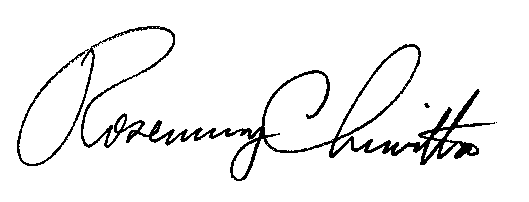 							Rosemary Chiavetta							Secretary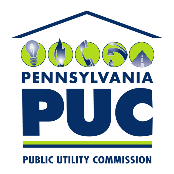 COMMONWEALTH OF PENNSYLVANIAPENNSYLVANIA PUBLIC UTILITY COMMISSION400 NORTH ST, HARRISBURG, PA 17120IN REPLY PLEASE REFER TO OUR FILE